UNIVERSITETI I MITROVICËS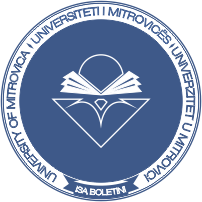 UNIVERSITY OF MITROVICA“ISA BOLETINI”Rruga Ukshin Kovaçica, Mitrovicë, Republika e Kosovështtp://www.umib.net; Tel: +381-28535725/535727Universiteti i Mitrovicës “Isa Boletini” ka siguruar zgjidhjete mundshme për të siguruar qëdistanca fizike e krijuar  në këtë situatë, të mos pengojë procesin mësimor në UMIB.  Përdorimi i mësimit online, në UMIB ka filluar në datën 14 mars 2020. Edhe në ditët që pasuan janë realizuar klasa virtuale  nga disa prej mësimdhënësve në UMIB. Prej datës 17 mars 2020, me udhëzim të Rektorit të UMIB-it,  mësimi online ka filluar në të gjithë Universitetin e Mitrovicës “Isa Boletini”, përmes përdorimit të google meet, dhe google classroom, të cilat prej datës 23 Mars kanë filluar të zhvillohën nga SMU. Me datë 20 mars, nga zyra e IT-së në UMIB, është ofruar një trajnim online për stafin akademik për secilin fakultet për të lehtësuar procesin e përdorimit të krijimit të klasave online. Për stafin dhe studentët janë krijuar video për shfrytëzimin e këtyre platformave të cilat janë të vendosura nëweb faqen e UMIB-it.Google classroom:  https://www.youtube.com/watch?time_continue=64&v=ECJtiZarypQ&feature=emb_titleGoogle meet: https://www.youtube.com/watch?time_continue=67&v=OtZZCSuFz3k&feature=emb_logoGrafikisht e paraqitur, përqindja e realizimit të mësimit  virtual përmes SMU – Google meet dhe përqindja e studentëve pjesëmarrës në  mësimin virtual [përqindja e studentëve është në shifra të përafërta].Në nivel të UMIB-it, mësimi është organizuar  në nivelin 95 %. Në këtë përqindje, 87 % i atribuohet zhvillimit të mësimit online, dhe 12 % realizimittë mësimit edhe në platforma të tjera, por jo me kyçje nga sistemi i SMU. Prej javës së parë të muajit Prill, në UMIB fillojnë edhe organizimet e video-konferencave të cilat do të trajtojnë çështje të ndryshme me interes për komunitetin e UMIB-it dhe më gjerë. Video konferenca e parë do të zhvillohet me datën 5 Prill me temën: Siguria e produkteveushqimorepërgjatëpandemisë COVID19Menaxhmenti i Universitetit të Mitrovicës “Isa Boletini” është duke ndjekur me shumë përgjegjësi realizimin e mësimit, dhe është duke punuar për të krijuar mundësi sa më efektive që në tërësi procesi të realizohet me sukses duke bërë një planifikim të kujdesshëm të aktiviteteve të procesit mësimor përgjatë semestrit. 